УКРАЇНАЧЕРНІВЕЦЬКА ОБЛАСНА РАДАКОМУНАЛЬНИЙ ЗАКЛАД«ІНСТИТУТ ПІСЛЯДИПЛОМНОЇ ПЕДАГОГІЧНОЇ ОСВІТИЧЕРНІВЕЦЬКОЇ ОБЛАСТІ»вул. І. Франка, 20, м. Чернівці, 58000, тел/факс (0372) 52-73-36, Е-mail: cv_ipo@ukr.net  Код: ЄДРПОУ 0212569728.11. 2023  № 01-11/655     				На № ________від _______								Керівникам органів								управління освітою								територіальних громадДиректорам центрів 				професійного розвитку				педагогічних працівниківПро Всеукраїнський вебінар «Підсумки ІІ хвилі шкільного уроку волонтерства»Інформуємо, що Державна наукова установа «Інститут модернізації змісту освіти» 01 грудня 2023 року в онлайновому режимі планує провести  Всеукраїнський вебінар «Підсумки ІІ хвилі шкільного уроку волонтерства».         Організаторами вебінару є: ГО «Українська Волонтерська Служба» спільно з Міністерством освіти та науки України, Міністерством молоді та спорту України, Представництвом Дитячого фонду ООН (ЮНІСЕФ) в Україні, ГО «Рух Олександра Педана «ДЖУНІОРС», Державною науковою установою «Інститут модернізації змісту освіти», проєктом U-Report. На вебінарі ми поділимось тим, як просувався проєкт в листопаді, а також яких результатів нам вдалось досягнути завдяки вашій активній участі. Для участі у вебінарі просимо обов’язково зареєструватися за покликанням https://forms.gle/7NXPnJbhcVCduDWs9 Запрошуємо долучитися до вебінару представників органів управління освітою, керівників та вчителів закладів загальної середньої освіти. Участь у вебінарі безоплатна. Початок 01 грудня 2023 року о 16.00.    Долучитися до вебінару можна на каналі ютуб за покликанням: https://youtube.com/live/mboHEfLUQMY?feature=share Довідки за телефонами: 063-700-50-83 – Юлія Курилюк; 096-98-41-030 – Тетяна Малечко. Просимо проінформувати заклади загальної середньої освіти про можливість взяти участь у вебінарі.В.о. директора Інституту                                               Наталія КУРИШПономаренко О.М. 0506888589 	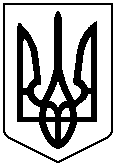 